Most M 07 přes potok Zbojičný je po rekonstrukci opět zprovozněnMost na místní komunikaci, která vede z hlavní cesty od odbočky k rybníkům směrem na Podlesí a Komorní Lhotku byl dlouhodobě ve špatném technickém stavu – na mostních opěrách byly uvolněné kameny, vydrolené spárování, erodovaný beton. Křídla byla poškozená, ztratila stabilitu a neodolávala zemnímu tlaku. Krajní nosník z nosné konstrukce byl postižen hloubkovou korozí, návodní římsa rozpadlá, přes konstrukci vozovky zatékalo. Poruchy v nosných konstrukcích ohrožovaly pevnost i stabilitu mostu jako celku. Most nevyhovoval požadavkům na zatížení. Při hlavních mostních prohlídkách v roce 2016 byla statikem spodní stavba hodnocena jako uspokojivá, nosná konstrukce jako špatná.  Požádali jsme proto o dotaci Moravskoslezský kraj a na rekonstrukci mostu získali částku 400 tis. korun z programu Podpora obnovy a rozvoje venkova Moravskoslezského kraje 2018. Společnost IKON s.r.o. zpracovala projektovou dokumentaci na odstranění části stavby a na výstavu nového mostu. Stavební povolení rekonstrukci mostu bylo vydáno v březnu 2019. Do výběrového řízení na zhotovitele stavby se přihlásilo 12 uchazečů, na základě podané cenové nabídky byla vybrána firma DEV Company, spol. s r.o. z Ostravy. Stavební dozor zajišťovala firma Ingesta s.r.o. také z Ostravy. Stavba byla realizována v průběhu dubna, května a června 2019. Kolaudační rozhodnutí bylo vydáno dne 24. července.Celá nosná konstrukce byla odstraněna a nahrazena novou konstrukcí, založenou plošně na základových pásech. Čela jsou monolitická, obě návodní křídla nově vybetonována. Dno koryta je vyloženo lomovým kamenem do betonu. Na povodní straně jsou opěry prodlouženy, betonové zdi v blízkosti vodovodu zachovány a k nim přikotveny a dobetonovány nové opěrné zdi po obou stranách toku. Most byl osazen novým zábradlím, které vyhovuje současným požadavkům na bezpečnost. Povrch vozovky byl pokryt novým asfaltem.  Celkové náklady na rekonstrukci mostu byly 3 965 516 Kč, včetně zpracování projektové dokumentace a zajištění stavebního dozoru. Akce byla finančně podpořena Moravskoslezským krajem částkou 400 tis. Kč, a to z programu Podpora obnovy a rozvoje venkova Moravskoslezského kraje 2018.   Místo rekonstrukce mostu bylo po dobu probíhající stavby až do kolaudace uzavřeno a bylo nutné jej objet po místních komunikacích, což s sebou přineslo určité komplikace. Ale na místě starého mostu v havarijním stavu stojí dnes nový, šířka vozovky na mostě je 5 m, spodní stavba i nosná konstrukce mostu je hodnocena jako bezvadná. Odměnou za dočasné nepohodlí nám tak je nový, bezpečnější most, který bude sloužit i příštím generacím.Alena Kacířovástarostka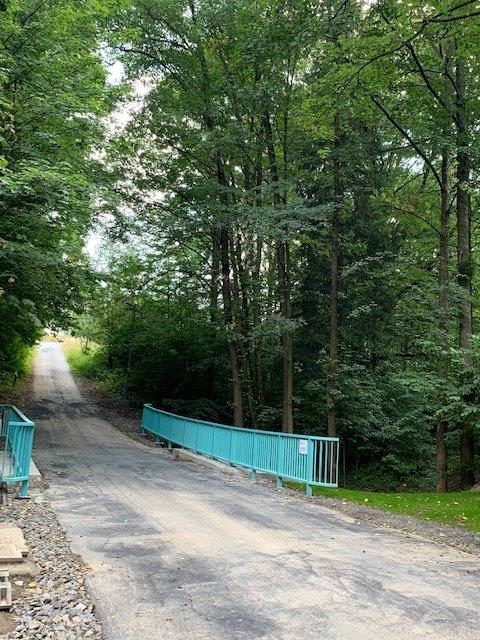 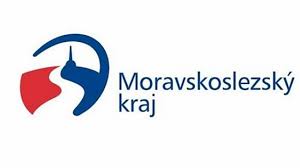 